Ponedeljek, 30. 3. 2020Rešitve nalog iz delovnega zvezka str. 48: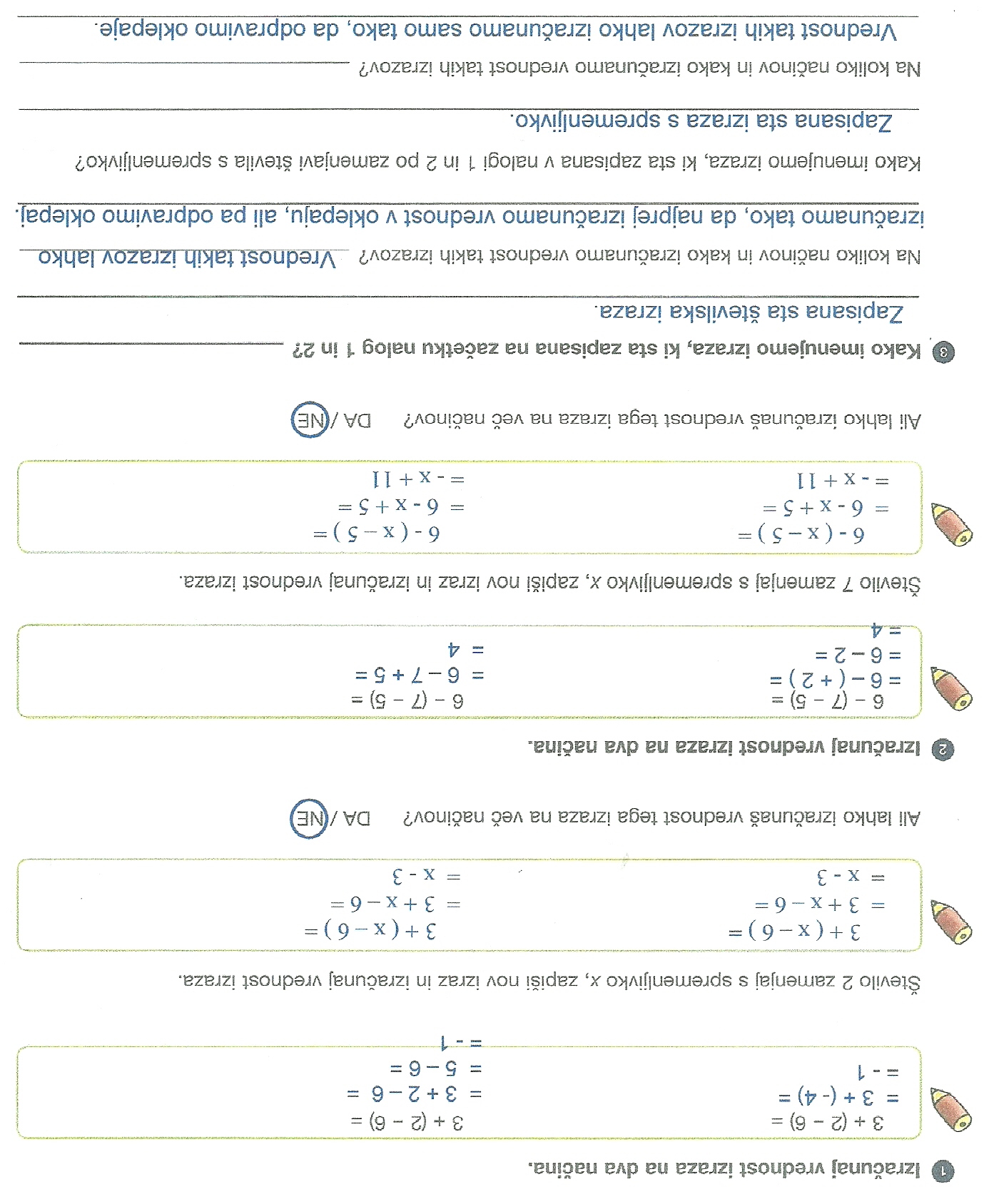 Rešitve nalog iz učbenika str. 92 / 1, 3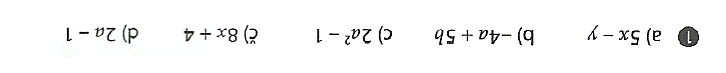 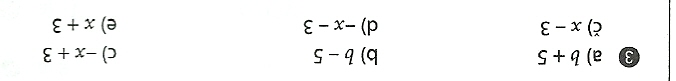 Zapis v zvezek:                   Šolska vaja1. Učb. str. 92 / 2                         Najprej odpravi oklepaje, seštej podobne enočlenike in v ta                                                      poenostavljen izraz vstavi dano vrednost spremenljivke.2. Učb. str. 92 / 43.  Zbirka nalog, 1. del str. 182 / 17